Publicado en España el 24/03/2023 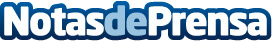 Serum Gold Glow Up: El mejor serum facial para rejuvenecer la piel por Chebai DermaDespués de los 30, la piel necesita un serum que ralentice el proceso de envejecimiento y le devuelva la lozanía y su resplandor juvenilDatos de contacto:CHEBAI DERMASerum Gold Glow Up: El mejor serum facial para rejuvenecer la piel91 570 74 72Nota de prensa publicada en: https://www.notasdeprensa.es/serum-gold-glow-up-el-mejor-serum-facial-para Categorias: Nacional Consumo Belleza http://www.notasdeprensa.es